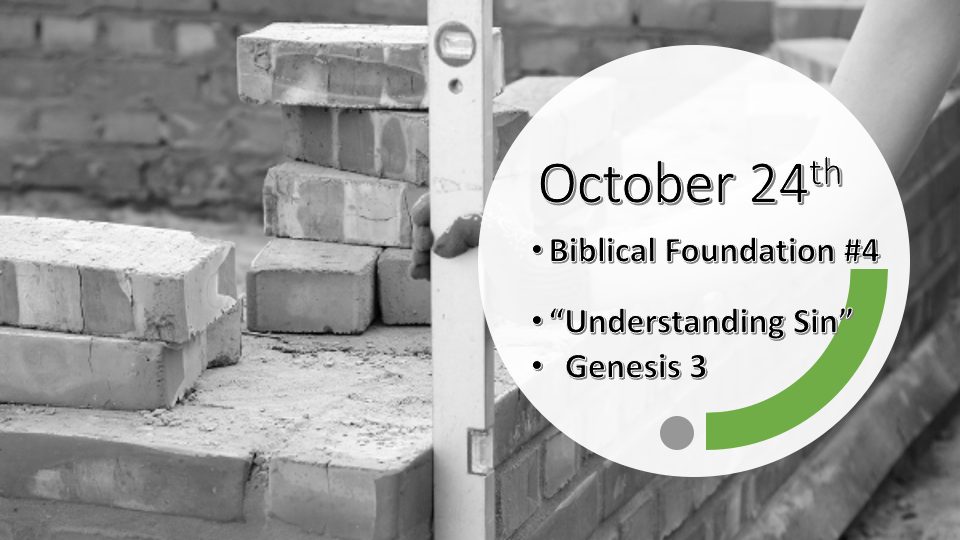 *Psalm 11: 3 When the foundations are being destroyed, what can the righteous do?"*God’s foundations give stability to an unstable world.*Genesis 3:1 Now the serpent was more crafty than any of the wild animals the LORD God had made. He said to the woman, "Did God really say, 'You must not eat from any tree in the garden'?"2 The woman said to the serpent, "We may eat fruit from the trees in the garden, 3 but God did say, 'You must not eat fruit from the tree that is in the middle of the garden, and you must not touch it, or you will die.' "4 "You will not certainly die," the serpent said to the woman. 5 "For God knows that when you eat from it your eyes will be opened, and you will be like God, knowing good and evil."*The introduction of sin by the cultural deceiver. V:1 & 4-5 The cultural deceiver (Devil) Introduces us to the progression of sin. 1st he introduces doubt about what God says, and then he (The devil) lies about what God said.*V:2-3 The adding or taking away from what God says, leaves you open to the deceiver. (Revelation 22:18-19) The Tree of Knowledge of good and evil. The tree is not evil. It doesn’t even represent evil. It represents obedience and disobedience, and even more, it is the choice between life & death.*Genesis 3:6 When the woman saw that the fruit of the tree was good for food and pleasing to the eye, and also desirable for gaining wisdom, she took some and ate it. She also gave some to her husband, who was with her, and he ate it. 7 Then the eyes of both of them were opened, and they realized they were naked; so they sewed fig leaves together and made coverings for themselves.8 Then the man and his wife heard the sound of the LORD God as he was walking in the garden in the cool of the day, and they hid from the LORD God among the trees of the garden. 9 But the LORD God called to the man, "Where are you?"10 He answered, "I heard you in the garden, and I was afraid because I was naked; so I hid."11 And he said, "Who told you that you were naked? Have you eaten from the tree that I commanded you not to eat from?"12 The man said, "The woman you put here with me—she gave me some fruit from the tree, and I ate it."13 Then the LORD God said to the woman, "What is this you have done?" The woman said, "The serpent deceived me, and I ate."14 So the LORD God said to the serpent, "Because you have done this, "Cursed are you above all livestock and all wild animals! You will crawl on your belly and you will eat dust all the days of your life.*Why does an Omniscient God ask questions? V:6-12 The three questions, God asked Adam.V:9 Where are you? Until you know where you are, you will continue to sin and this separates you from God. V:11 Who told you that you were naked? V:11-12 What have you done? V:13-14  Catch the difference of God’s interaction with the serpent? *Genesis 3:15 And I will put enmity between you and the woman, and between your offspring and hers; he will crush your head, and you will strike his heel.16 To the woman he said, "I will make your pains in childbearing very severe; with painful labor you will give birth to children. Your desire will be for your husband, and he will rule over you."17 To Adam he said, "Because you listened to your wife and ate fruit from the tree about which I commanded you, 'You must not eat from it,' "Cursed is the ground because of you; through painful toil you will eat food from it all the days of your life.18 It will produce thorns and thistles for you, and you will eat the plants of the field.19 By the sweat of your brow you will eat your food until you return to the ground, since from it you were taken; for dust you are and to dust you will return."20 Adam named his wife Eve, because she would become the mother of all the living.21 The LORD God made garments of skin for Adam and his wife and clothed them. 22 And the LORD God said, "The man has now become like one of us, knowing good and evil. He must not be allowed to reach out his hand and take also from the tree of life and eat, and live forever." 23 So the LORD God banished him from the Garden of Eden to work the ground from which he had been taken. 24 After he drove the man out, he placed on the east side of the Garden of Eden cherubim and a flaming sword flashing back and forth to guard the way to the tree of life.*The Path of Redemption or to wholeness.V:15 The Consequences of sin. (The seed of the woman is a promise of Jesus’ birth.)V:16 Labor pains are more severe, yet a woman will desire to have her husband’s children.V:17-20 Humanity and creation will struggle.V:21 God clothed humanity. V:22-23 God protects humanity from living eternally in their sin.V:24 God gives humanity the free will to live out their choices and consequences.God is always the Seeker.God offers a Savior.